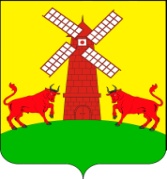 АДМИНИСТРАЦИЯ УПОРНЕНСКОГО СЕЛЬСКОГО ПОСЕЛЕНИЯ ПАВЛОВСКОГО РАЙОНА РАСПОРЯЖЕНИЕот 20.12.2017                                                                                   № 60-рхутор УпорныйОб утверждении графика отпусков на 2018 год 1. В  соответствии со статьей 123 Трудового Кодекса Российской Федерации утвердить график отпусков работников администрации Упорненского сельского поселения Павловского района на 2018 год (приложение).		           2.Контроль за выполнением настоящего распоряжения оставляю за собой.	3. Распоряжение вступает в силу со дня его подписания.Глава Упорненского сельского поселенияПавловского района                                                                                    А.В.БраславецСогласовано	   ПРИЛОЖЕНИЕПрофсоюзный комитет		к распоряжению администрации		администрацииУпорненского сельского		Упорненского сельскогопоселения		поселенияПавловского района		Павловского района__________ С.А.Белова		__________ А.В.БраславецГрафик отпусков работников администрации Упорненского сельского поселения на 2018 годВедущий специалист  администрации Упорненского сельского поселения                                                  С.А.Белова№ п пФ И.О.ДолжностьОтпуск 2017 года1.Браславец Артем ВладимировичГлава Упорненского сельского поселения13 июня 2.Белова Светлана АлексеевнаВедущий специалист 16 апреля 10 октября3.Богунова Ирина ВасильевнаВедущий специалист  10 мая20 сентября4.Ищенко Юлия АнатольевнаВедущий специалист 23 июля5.Пиляев Вадим Юрьевич Ведущий  специалист  18 июля6.Коробкина Елена ВасильевнаСпециалист 2 категории13 июня7.Ермоленко Оксана ВячеславнаЮрист10 мая7.Стрюк Николай АнатольевичВодитель10 июля10 октября8.Ляшенко Наталья ВитальевнаУборщик служебных помещений10 августа